Назив евиденције: Додатне дозволе за коришћење возила која су усаглашена са ТСИ 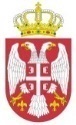 Република СрбијаДИРЕКЦИЈА ЗА ЖЕЛЕЗНИЦЕР. бр.Назив исправеНосилац исправеБројисправе EINНазив подсистемаДатум издавањаДатум важењаОграничења за коришћење1.91 80 6193 903-2''Србија Карго''а.д. БеоградRS512019003Електрична локомотиваSiemens Vectron А2603.06.2019.Без ограничења2.91 80 6193 904-0''Србија Карго''а.д. БеоградRS512019004Електрична локомотиваSiemens Vectron А2603.06.2019.Без ограничења3.91 52 1380 962-6''NCL NEO CARGO LOGISTIC'' DOOБеоградRS512019007Електрична локомотива Siemens Vectron D02 11.06.2019.Без ограничења4.91 80 6193 273-0''KOMBINOVANI PREVOZ'' DOOБеоградRS512019008Електрична локомотива Siemens Vectron А1713.06.2019.Без ограничења5.91 80 6193 905-7''Србија Карго''а.д. БеоградRS512019010Електрична локомотива Siemens Vectron А2625.06.2019.Без ограничења6.91 80 6193 906-5''Србија Карго''а.д. БеоградRS512019011Електрична локомотиваSiemens Vectron А2625.06.2019.Без ограничења7.91 80 6193 907-3''Србија Карго''а.д. БеоградRS512019012Електрична локомотиваSiemens Vectron А2625.06.2019.Без ограничења8.91 80 6193 908-1''Србија Карго''а.д. БеоградRS512019013Електрична локомотиваSiemens Vectron А2625.06.2019.Без ограничења9.91 80 6193 909-9''Србија Карго''а.д. БеоградRS512019015Електрична локомотиваSiemens Vectron А2609.07.2019.Без ограничења10.91 80 6193 910-7''Србија Карго''а.д. БеоградRS512019016Електрична локомотиваSiemens Vectron А2609.07.2019.Без ограничења